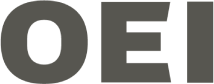 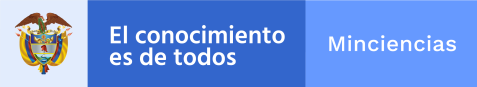 ANEXO No. 2FORMATO CARTA DE PRESENTACIÓN PROPUESTA ECONÓMICAMedellín, 23 de junio de 2022SeñoresORGANIZACIÓN DE ESTADOS IBEROAMERICANOS – OEICiudad.REF: Estancias con Propósito Apreciados Señores:Nosotros los suscritos, de acuerdo con lo establecido en la iniciativa Estancias con Propósito, presentamos la siguiente propuesta, y en el caso de que nos sea aceptada y adjudicado el contrato por la OEI, nos comprometemos a firmar éste dentro del término establecido.Declaramos así mismo:Que el VALOR TOTAL DE LA PROPUESTA es de ($ ); según relación del cuadro siguiente:ANEXAR CUADRO PROPUESTA ECONÓMICAAtentamente,Nombre proponente o razón social: UNIVERSIDAD DE ANTIOQUIA<Dirección comercial del proponente: Calle 70 No. 52 – 21Ciudad y Departamento: Medellín – AntioquiaTeléfonos:  (57) 604 219 5190E-mail:  viceinvestigacion@udea.edu.coFirma del Representante Legal: _______________________________Nombre del Representante Legal:  Luz Fernanda Jiménez SeguraC.C. 21.113.046 de BogotáVicerrectora de Investigación Competente para contratar y para trámites ante MincienciasFirma del Investigador Principal: _______________________________Nombre del Investigador Principal: _____________________________C.C. ______________ de _____________Correo electrónico: _______________________